   Neepawa RCMP 50th Anniversary Gala 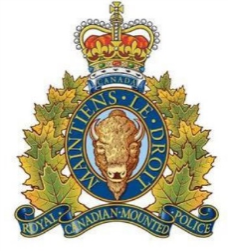 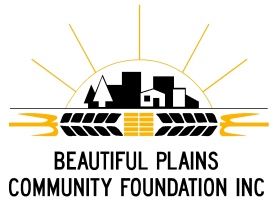            In support of the Beautiful Plains Community Foundation                                                              Sept 21, 2019 @ Yellowhead ArenaEvent Sponsorship Neepawa RCMP 50th Anniversary Gala Sponsorship ApplicationCompany Name:  													Contact Person:  													Address:  														Phone Number:  													Email:  														Sponsorship LevelWine		   $1,800	 (One sponsorship available)Entertainment	   $1,500	 (Two sponsorships available)Gold		   $1,000Silver		   $500Bronze		   $250Community 	   $100Table		   $800Other  					Please email your company logo to info@beautifulplainscf.caPlease submit your cheque to: Beautiful Plains Community Foundation 487 Walker Ave, Neepawa, MB R0J 1H0Thank you for your support! Wine Sponsor(1 sponsorship available)$1,800A bottle of red and white wine at every table. Your company logo will appear on the evening program at every table and PowerPoint presentation. Your sponsorship will be given a Facebook “shout-out” in advance of the event. Your business will be recognized as the wine sponsor of the RCMP Gala during opening and closing remarks. (one sponsor only)2 complementary ticketsEntertainment Sponsor(2 sponsorships available)$1,500Your company logo will appear on the evening program at every table and PowerPoint presentation. Your sponsorship will be given a Facebook “shout-out” in advance of the event. Your company can provide signage to be placed beside the stage during the event. Your business will be recognized as the band sponsor of the RCMP Gala during opening and closing remarks. (one sponsor only)2 complementary ticketsGold $1,000  Your company logo will appear on the event promotions, evening program at every table and PowerPoint presentation. Your sponsorship will be given a Facebook “shout-out” in advance of the event. Your business will be recognized as a gold sponsor of the RCMP Gala during opening and closing remarks.2 complementary ticketsSilver $500  Your company logo will appear on the evening program at every table and PowerPoint presentation. Your sponsorship will be given a Facebook “shout-out” in advance of the event. Your business will be recognized as a silver sponsor of the RCMP Gala during opening and closing remarks.Bronze $250 Your company logo will appear on the evening program at every table. Your sponsorship will be given a Facebook “shout-out” in advance of the event. Your business will be recognized as a bronze sponsor of the RCMP Gala during opening and closing remarks.Community  $100  Your sponsorship will be given a Facebook “shout-out” in advance of the event Your business will be recognized as a sponsor of the RCMP Gala during opening and closing remarks.Table$8008 Dinner Tickets Facebook “shout-out” in advance of event.  